.BASKETBALL PIVOTS, SCISSOR CROSS, STEP TOUCH & CLAPKICK & TOUCH, KICK & TOUCHROCK STEP CLAP, CLAP, ROCK STEP CLAP. CLAPFULL TURNSLIDE BACKOUT & CROSS & OUT, CLAP, CLAPHIP BUMPS FORWARDBOX STEPHIP PUSHESREPEATNo Mercy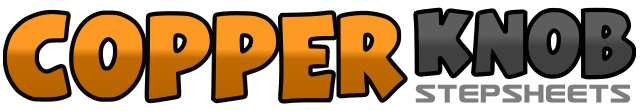 .......Count:52Wall:4Level:.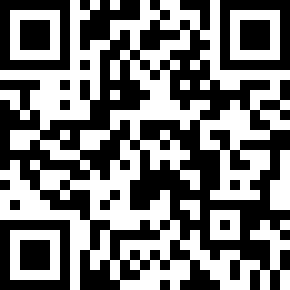 Choreographer:Karla Carter-Smith (CAN)Karla Carter-Smith (CAN)Karla Carter-Smith (CAN)Karla Carter-Smith (CAN)Karla Carter-Smith (CAN).Music:Tearin' Up My Heart - *NSYNCTearin' Up My Heart - *NSYNCTearin' Up My Heart - *NSYNCTearin' Up My Heart - *NSYNCTearin' Up My Heart - *NSYNC........1-2Left foot stays in place thru this move right foot pivots ¼ to left, right foot pivots ½ to right3Right foot pivots ½ to left&4Jump cross right foot over left and return5-6Step forward on right foot turning to face the front, touch left foot beside and clap7-8Right foot stays in place thru this move, left foot pivot ¼ to right, left foot pivots ½ to left9Left foot pivots ½ to right&10Jump cross left foot over right and return11-12Step forward on left foot turning to face the front, touch right foot beside and clap13&14Kick right foot forward, return right foot to center and touch left behind15&16Kick left foot forward, return left foot to center and touch right behind17&Right foot rock forward, left foot steps in place18&Right foot rocks back, left foot steps in place19&20Right foot returns to center, and clap, clap21&Left foot rock forward, right foot steps in place22&Left foot rock back, right foot steps in place23&24Left foot returns to center, and clap, clap25-26Step forward on right foot, pivot ½27Cross right foot over left foot continuing to turn another ½ to left,28Step left foot beside right to make a full turn&29-30Place right foot behind with weight on left foot, roll hips forward(as in a body roll)&31-32Slide back making the left foot take the place of your right foot, and placing right foot behind, roll hips forward&33Step right foot to right side & left foot to left side&34Cross right foot over left foot, left foot step inplace&35Step right foot to right side & left foot to left side)&36Clap, clap&37-38Stepping forward on right foot & pushing hips twice to right&39-40Stepping forward on left foot & pushing hips twice to left41-42Cross right foot over left, step back on left foot,43-44Step right foot to right side turning ¼ to left, step left foot beside45-46Step out to right with right foot pushing hips forward, step out to left with left foot pushing hips forward47-48Touch right to right side pushing hips forward, step on right foot pushing hips forward49-50Touch left to left side pushing hips forward, step on left foot pushing hips forward51-52Step out to right with right foot pushing hips forward, step out to left with left foot pushing hips forward